Bovenkant formulierOnderkant formulierbelgiëlex.be   -  Kruispuntbank Wetgeving2 JUNI 2013. - Koninklijk besluit tot wijziging van het koninklijk besluit van 23 oktober 1964 tot bepaling van de normen die door de ziekenhuizen en hun diensten moeten worden nageleefd

ALBERT II, Koning der Belgen,
Aan allen die nu zijn en hierna wezen zullen, Onze Groet.
Gelet op de wet betreffende de ziekenhuizen en andere verzorgingsinrichtingen, gecoördineerd op 10 juli 2008, artikel 66;
Gelet op het koninklijk besluit van 23 oktober 1964 tot bepaling van de normen die door de ziekenhuizen en hun diensten moeten worden nageleefd;
Gelet op het advies van de Nationale Raad voor Ziekenhuisvoorzieningen van 14 juni 2012;
Gelet op het advies van de inspecteur van Financiën van 4 oktober 2012;
Gelet op de akkoordbevinding van de Minister van Begroting van 11 december 2012;
Gelet op het advies 52.764/1 van de Raad van State, gegeven op 13 februari 2013 met toepassing van artikel 84, § 1, eerste lid, 1°, van de gecoördineerde wetten op de Raad van State;
Op de voordracht van de Minister van Sociale Zaken en Volksgezondheid,
Hebben Wij besloten en besluiten Wij :
Artikel 1. In onderdeel A 'specifieke normen voor de Sp-dienst (psychogeriatrische aandoeningen)' van rubriek IIIbis 'Specifieke normen per specialisme' van de bijzondere normen toepasselijk op de gespecialiseerde dienst voor behandeling en revalidatie, kenletter Sp, van de bijlage bij het koninklijk besluit van 23 oktober 1964 tot bepaling van de normen die door de ziekenhuizen en hun diensten moeten worden nageleefd, ingevoegd bij koninklijk besluit van 15 juli 1997, wordt 7., ingevoegd bij koninklijk besluit van 13 november 1995, vervangen als volgt: 
« 7. De dienst moet per verpleegeenheid beschikken over een hoofdverpleegkundige die bij voorkeur houder is van de bijzondere beroepstitel van verpleegkundige gespecialiseerd in de geriatrie of in de geestelijke gezondheidszorg en psychiatrie.
Per 30 bezette bedden, moet de dienst, naast de hoofdverpleegkundige, over minstens 8 verpleegkundigen beschikken, die bij voorkeur houder zijn van hetzij de bijzondere beroepstitel van verpleegkundige gespecialiseerd in de geriatrie of in de geestelijke gezondheidszorg en psychiatrie, hetzij de bijzondere beroepsbekwaamheid van verpleegkundige met een bijzondere deskundigheid in de geriatrie of in de geestelijke gezondheidszorg en psychiatrie.
De dienst beschikt tevens over 6 zorgkundigen. ». 
Art. 2. De minister bevoegd voor Volksgezondheid is belast met de uitvoering van dit besluit.
Brussel, 2 juni 2013.
ALBERT
Van Koningswege :
De Vice-Eerste Minister en Minister van Sociale Zaken en Volksgezondheid, belast met Beliris en de Federale Culturele Instellingen,
Mevr. L. ONKELINX

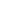 NL  FR 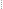 Raad van StateeindePublicatie : 2013-06-19FEDERALE OVERHEIDSDIENST VOLKSGEZONDHEID, VEILIGHEID VAN DE VOEDSELKETEN EN LEEFMILIEUbeginPublicatie : 2013-06-19